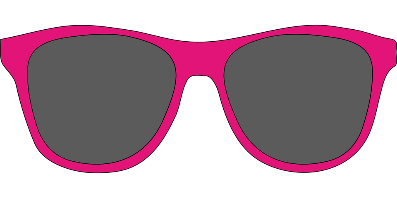 	   O – K – U – L – A – R - Y
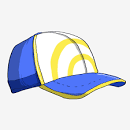 CZ – A – P – K – A 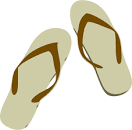 	K – L – A – P – K – I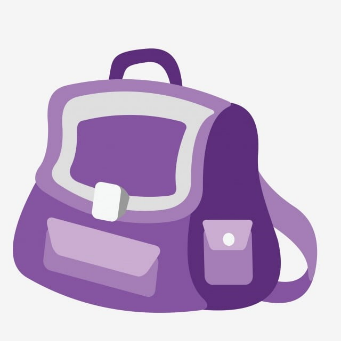 P – L – E – C – A – K 
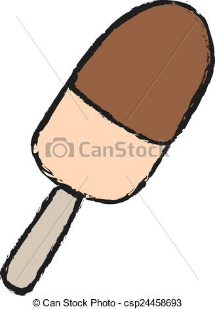 	                   L – O – D – Y 